Алгоритм организации чтения и анализа текстовПедагог объясняет, как использовать технологию «инсёрт» для анализа текста.Учащиеся читают текст статьи.Ученики выносят на поля страницы условные обозначения.Школьники анализируют прочитанную статью, обсуждают итоги анализа (с учётом внесённых ими обозначений на полях) и формулируют выводы.Справочная информация«Инсёрт» – техника развития критического мышления через систему маркировки текста с помощью примечаний для анализа информации и формирования личного отношения к содержанию текста.Название приёма представляет собой аббревиатуру:I – interactive (интерактивный);N – noting (создание заметок / примечаний);S – system (система);E – effective (эффективный);R – reading (чтение);T – thinking (мышление).Аббревиатура INSERT в переводе на русский язык чаще всего расшифровывается как «интерактивная система записи для эффективного чтения и мышления».Для анализа информации после прочтения текста предлагается структурировать его с использованием условных обозначений и вынести на поля страницы следующие знаки:V – я это знаю;+ – это новая информация для меня;- – это противоречит тому, что я прочитал выше;? – это звучит неубедительно, нужны объяснения, уточнения.Источник новостной информации (РБК, 24.02.2022,          https://trends-rbc-ru.turbopages.org/trends.rbc.ru/s/trends/education/5e0608ea9a7947fa3c1bcf34)Что такое критическое мышление?Критическое мышление – это система суждений, которую применяют для анализа информации, интерпретации явлений, оценки событий, а также для последующего составления объективных выводов. <…>Человек с развитым критическим мышлением обладает целым набором навыков: наблюдательностью и умением обосновывать свою точку зрения, сосредоточенностью в изучении информации и способностью применять аналитические навыки в самых разных ситуациях. <…>Чтобы подробнее ответить на вопрос: «Как это – думать критично?», Никита Непряхин разработал систему из шести требований. Аббревиатура «ГЛОБУС» была сформулирована для быстроты запоминания этих требований. Г – гибкое мышление. <…> Мир меняется с невероятной скоростью, вместе с ним должны меняться и мы. Это умение не только быстро искать новые стратегии, но и пересматривать свои решения, отказываться от старых взглядов, если они оказались неправильными. Негибкий человек всегда будет заложником своих установок. Только гибкость мышления, поведения и характера помогает избежать ненужных конфликтов и лишнего стресса.Л – логичное изложение. <…> Критическое мышление и логика, как сиамские близнецы: невозможно представить критически мыслящего человека, который не способен разбираться в причинно-следственных связях. О – обоснованные суждения. Критическое мышление невозможно без убедительной аргументации. Доказывая какую-либо позицию, критически мыслящий человек никогда не скажет: «Поверь мне!». <…> Требуя от других логичных и доказанных аргументов, он и сам никогда не скатится к голословным заявлениям. <…> Б – беспристрастный подход. <…> Надо быть способным контролировать свои эмоции и спокойно воспринимать действительность.<…>У – упорядоченные мысли. <...> Человек, который мыслит упорядоченно, принимает последовательные решения, системно оценивает информацию, виртуозно владеет анализом и синтезом. Его сложно запутать или сбить с чёткой смысловой линии.С – самостоятельное мышление. <…> Самостоятельно мыслить нужно не для демонстрации взрослости и оригинальности. Это нужно делать для самих себя. Иначе думать и делать выбор за вас будут другие. <…>Пример выполнения заданияВопросы (для формулирования выводов по итогам анализа текста статьи):Совпадает ли название статьи с вашими ожиданиями от ее содержания?На какие смысловые части можно разделить текст данной статьи? Обоснуйте свое видение.Какой фрагмент статьи содержал новую, полезную для вас информацию?Как вы считаете, умение критически мыслить стало актуальным в 20 - 21 веках или было необходимо человеку всегда?Дополнительное заданиеПобуждает ли вас данная статья узнать больше о критическом мышлении? Где вы планируете искать дополнительную информацию? Модуль3_Эффективно работаем с разными текстамиКлассы7–8Продолжительность30 минутСтильпублицистическийОбъём270 словИсточникиРБК, «Что такое критическое мышление?», 24.02.2022,          https://trends-rbc-ru.turbopages.org/trends.rbc.ru/s/trends/education/5e0608ea9a7947fa3c1bcf34Ход занятияХод занятияЧтение первой новостной статьи (читается молча)Анализ текста статьи 
и запись условных обозначенийОтветы на вопросы/выполнение дополнительных заданий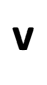 Критическое мышление – это система суждений, которую применяют для анализа информации, интерпретации явлений, оценки событий, а также для последующего составления объективных выводов.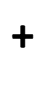 Человек с развитым критическим мышлением обладает целым набором навыков: наблюдательностью и умением обосновывать свою точку зрения, сосредоточенностью в изучении информации и способностью применять аналитические навыки в самых разных ситуациях.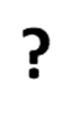 Г – гибкое мышление. Мир меняется с невероятной скоростью, вместе с ним должны меняться и мы. Это умение не только быстро искать новые стратегии, но и пересматривать свои решения, отказываться от старых взглядов, если они оказались неправильными. Негибкий человек всегда будет заложником своих установок. Только гибкость мышления, поведения и характера помогает избежать ненужных конфликтов и лишнего стресса.Л – логичное изложение. Критическое мышление и логика, как сиамские близнецы: невозможно представить критически мыслящего человека, который не способен разбираться в причинно-следственных связях. О – обоснованные суждения. Критическое мышление невозможно без убедительной аргументации. Доказывая какую-либо позицию, критически мыслящий человек никогда не скажет: «Поверь мне!». Требуя от других логичных и доказанных аргументов, он и сам никогда не скатится к голословным заявлениям. Любой тезис он не будет воспринимать на веру и без доказательной базы: подтвержденных фактов, статистических данных, основательных научных исследований.Б – беспристрастный подход. <…> Надо быть способным контролировать свои эмоции и спокойно воспринимать действительность.<…>У – упорядоченные мысли. <...> Человек, который мыслит упорядоченно, принимает последовательные решения, системно оценивает информацию, виртуозно владеет анализом и синтезом. Его сложно запутать или сбить с чёткой смысловой линии.С – самостоятельное мышление. Самостоятельно мыслить нужно не для демонстрации взрослости и оригинальности. Это нужно делать для самих себя. Иначе думать и делать выбор за вас будут другие.